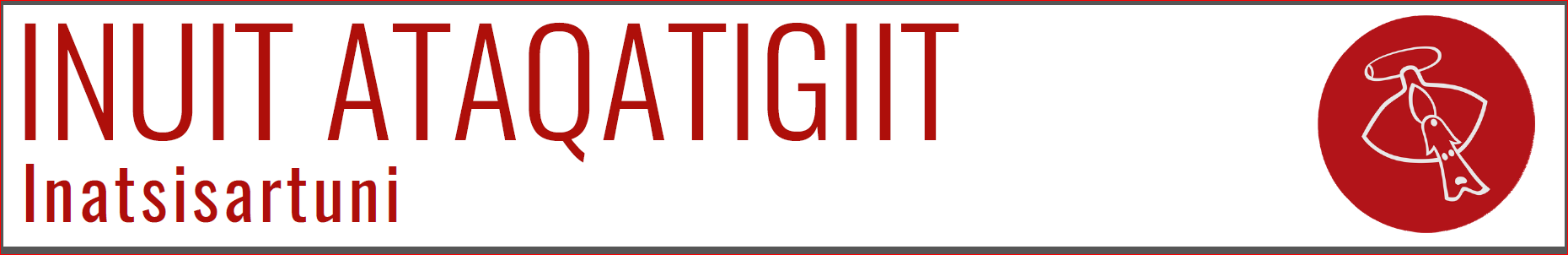 1. februar 2019I medfør af § 37 stk. 1 i Forretningsordenen for Inatsisartut, fremsætter jeg følgende spørgsmål til Naalakkersuisut.Spørgsmål til Naalakkersuisut: Hvilke handlingsplaner har Naalakkersuisut for at forbedre problemet med vandforsyningen i Kangaatsiaq og dens bygder?Hvis man skal forbedre vandforsynings situationen i Kangaatsiaq og dennes bydgder, hvor stor en finansierings post bliver der så tale om?(Medlem af Inatsisartut Aqqa Samuelsen, Inuit Ataqatigiit)Begrundelse:Problemet med vandforsyning i Kangaatsiaq og dennes bygder har været velkendt i mange år.
Borgerne har gennem flere år kæmpet for sagen, da det dårlige vandkvalitet også har dårlig  indflydelse på befolkningens sundhed.Fagfolk har bekræftet, at vandforsynings problematikken er medskyldig i fiskefabrikkens ustabile og dårlige produktions forhold. Hvis vandforsyningsproblamatikken blev løst, vil det føre til forbedrede sundhedsforhold til befolkningen; til stabile produktions forhold for fiskefabrikken, endvidere vil det utvivlsomt føre til højere indtægter til befolkningen.Jeg ønsker mine spørgsmål bliver besvaret indenfor 10 arbejdsdage.